1. ОБЩИЕ ПОЛОЖЕНИЯ1.1. Краевые  спортивные соревнования по пауэрлифтингу, включенные в настоящее Положение (далее – спортивные соревнования), проводятся в соответствии с календарным планом официальных физкультурных мероприятий и спортивных мероприятий, межмуниципальных официальных физкультурных мероприятий и спортивных мероприятий Хабаровского края на 2015 год (далее - Календарный план).Спортивные соревнования проводятся в соответствии с правилами вида спорта "пауэрлифтинг" утвержденными Приказом Министерства спорта, туризма и молодежной политики Российской Федерации от 21 мая 2010 г. № 510.1.2. Спортивные соревнования проводятся с целью развития пауэрлифтинга в Хабаровском крае.Задачами проведения спортивных соревнований являются:- выявление сильнейших спортсменов для формирования спортивных сборных команд Хабаровского края;-   повышение уровня спортивного мастерства;- пропаганда здорового образа жизни, формирование позитивных жизненных установок у подрастающего поколения, гражданское и патриотическое воспитание молодёжи;- оценка подготовки сборных команд основного, молодежного, юниорского и юношеских составов;- подготовка спортивного резерва;-выполнения требований Единой всероссийской спортивной классификации для присвоения спортивных разрядов.1.3. Настоящее Положение является основанием для командирования сборных команд городских округов и муниципальных районов Хабаровского края на спортивные соревнования органами местного самоуправления. 2. ПРАВА И ОБЯЗАННОСТИ ОРГАНИЗАТОРОВ2.1. Министерство спорта и молодежной политики Хабаровского края и Хабаровская краевая общественная организация "Федерация пауэрлифтинга Хабаровского края" (далее – Федерация) определяют условия проведения спортивных соревнований, предусмотренные настоящим Положением.2.2. Непосредственное проведение спортивных соревнований осуществляется краевым государственным бюджетным учреждением "Хабаровский краевой центр спорта" (далее – ХКЦС), Федерацией и главной судейской коллегией (далее – ГСК), состав которой утверждается ХКЦС по представлению Федерации. 2.3. Распределение иных прав и обязанностей, включая ответственность за причиненный вред участникам мероприятия и (или) третьим лицам, осуществляется на основе договора между Федерацией  с иными организаторами спортивных соревнований (за исключением Министерства спорта и молодежной политики Хабаровского края) и (или) в регламенте конкретного спортивного соревнования. Если распределение указанных прав и обязанностей осуществляется на основе договора, в регламенте конкретного спортивного соревнования приводится ссылка на реквизиты такого договора (номер и дата заключения договора).3. ОБЕСПЕЧЕНИЕ БЕЗОПАСНОСТИ УЧАСТНИКОВ И ЗРИТЕЛЕЙ3.1. Спортивные соревнования проводятся на объектах спорта, отвечающих требованиям соответствующих нормативных правовых актов, действующих на территории Российской Федерации по вопросам обеспечения общественного порядка и безопасности участников и зрителей, при наличии актов готовности объекта спорта к проведению мероприятий, утверждаемых в установленном порядке.Проведение спортивных соревнований вне объекта спорта, осуществляется в соответствии с нормативными правовыми актами по вопросам обеспечения общественного порядка и безопасности участников и зрителей, действующими на территории Российской Федерации и в соответствии с правилами проведения спортивного мероприятия.3.2. Участие в спортивных соревнованиях осуществляется только при наличии договора о страховании несчастных случаев, жизни и здоровья, который представляется в комиссию по допуску на каждого участника спортивных соревнований. Страхование участников спортивных соревнований может производиться как за счет бюджетных средств муниципальных образований Хабаровского края, так и внебюджетных средств, в соответствии с законодательством Российской Федерации. 	3.3. Оказание медицинской помощи осуществляется в соответствии с Приказом Министерства  здравоохранения и социального развития Российской Федерации от 09.08.2010 г. № 613Н "Об утверждении порядка оказания медицинской помощи при проведении физкультурных и спортивных мероприятий". Каждый участник должен иметь справку о состоянии здоровья, которая является основанием для допуска к спортивным соревнованиям.Медицинские осмотры участников спортивных соревнований осуществляются не реже двух раз в год специализированными медицинскими учреждениями.3.4. Требования настоящего раздела Положения конкретизируются в регламентах конкретных спортивных соревнований4. ЧЕМПИОНАТ хабаровского краяОбщие сведения о спортивном соревнованииЛ – личные соревнования;О – открытые соревнования;* - спортивные соревнования, финансируемые за счет средств краевого бюджета.4.2. Требования к участникам и условия их допуска4.2.1. В спортивных соревнованиях участвуют сильнейшие спортсмены Хабаровского края.4.2.2. К спортивным соревнованиям допускаются спортсмены спортивных сборных команд городских округов и муниципальных районов (далее - муниципальные образования) Хабаровского края.От одного муниципального образования Хабаровского края может быть заявлена только одна спортивная сборная команда.Соотношение мужчин и женщин в команде не регламентируется.4.2.3. К участию в личных видах программы спортивных соревнований допускаются спортсмены (мужчины и женщины) не моложе 14 лет (на день прохождения комиссии).4.2.4 К участию в спортивных соревнованиях также допускаются команды физкультурно-спортивных организаций Хабаровского края и других субъектов Российской Федерации.4.3. Заявки на участие4.3.1. Предварительные заявки на участие в спортивных соревнованиях подаются за 20 дней до начала соревнований по адресу: 680000 г. Хабаровск, ул. Калинина, д. 79а, тел./факс (4212) 31-20-07 (Индюченко Юлия Александровна).4.3.2.  Для допуска участников к спортивным соревнованиям создается мандатная комиссия, состав которой утверждает ХКЦС.4.3.3. Заявки на участие в спортивных соревнованиях сборных команд муниципальных образований Хабаровского края, подписанные руководителем (специалистом) органа управления в сфере физической культуры и спорта муниципального образования Хабаровского края, содержащие отметки врача о допуске каждого участника к спортивным соревнованиям, заверенные подписью и личной печатью врача и иные необходимые документы представляются в мандатную комиссию в 2 экземплярах в день приезда. Заявки на участие в спортивных соревнованиях команд физкультурно-спортивных организаций, подписанные руководителем данной организации, содержащие отметки врача о допуске каждого участника к спортивным соревнованиям, заверенные подписью и личной печатью врача и иные необходимые документы представляются в мандатную комиссию в 2 экземплярах в день приезда. 4.3.4. К заявке прилагаются следующие документы:- паспорт гражданина РФ для спортсменов моложе 14 лет -  свидетельство о рождении;- зачетная классификационная книжка;- карточки участников, заполненные печатными буквами;- договор о страховании несчастных случаев, жизни и здоровья на каждого участника (оригинал);- страховой полис обязательного медицинского страхования;- медицинская справка о допуске к участию в спортивных соревнованиях (для спортсменов, не имеющих отметки врача в заявке на участие в спортивных соревнованиях). 4.4. Условия подведения итогов4.4.1. Личные места в каждой весовой категории определяются в троеборье по наибольшему поднятому весу в сумме трех упражнений.4.4.2. Каждому участнику предоставляется по три попытки в каждом упражнении. Наибольший поднятый вес в каждом из упражнений засчитывается в сумму.4.4.3.  Если два или более атлетов набирают одинаковую сумму, то более легкий атлет классифицируется выше, чем более тяжелый.4.4.4. Судейство осуществляется судьями пауэрлифтинга, имеющими первую судейскую категорию и выше.4.4.5. Итоговые результаты (протоколы) и отчеты на бумажном и на электронном носителях представляются в министерство спорта и молодежной политики Хабаровского края в течении 10 дней со дня окончания спортивного соревнования.4.5. Награждение победителей и призеров4.5.1. Победители и призеры в весовых категориях среди мужчин и женщин награждаются медалями и грамотами министерства спорта и молодежной политики Хабаровского края. 4.5.2. Тренеры спортсменов - победителей в личных видах программы соревнований награждаются дипломами Федерации. 4.6. Условия финансирования4.6.1. Министерство спорта и молодежной политики Хабаровского края осуществляет финансовое обеспечение спортивных соревнований, включенных в Календарный план, за счет средств краевого бюджета, путем выделения денежных средств в виде финансового обеспечения государственного задания ХКЦС.4.6.2. Дополнительное финансовое обеспечение, связанное с организационными расходами по подготовке и проведению спортивных соревнований может осуществляться за счет средств бюджетов муниципальных образований и внебюджетных средств других участвующих организаций.4.6.3. Расходы на проезд и оплату суточных в пути членам сборных команд городских округов и муниципальных районов Хабаровского края несут командирующие организации.4.6.4. Расходы по участию в спортивных соревнованиях команд физкультурно-спортивных организаций Хабаровского края и других субъектов Российской Федерации несут командирующие организации.4.6.5. Министерство спорта и молодежной политики Хабаровского края осуществляет финансовое обеспечение спортивных соревнований в соответствии с нормами расходов, предусмотренных нормативным правовым актом Хабаровского края, регулирующим порядок финансирования мероприятий в сфере физической культуры и спорта, проводимых за счет средств краевого бюджета.5. КУБОК ХАБАРОВСКОГО КРАЯОбщие сведения о спортивном соревнованииЛ – личные соревнования;О – открытые соревнования;* - спортивные соревнования, финансируемые за счет средств краевого бюджета.5.2. Требования к участникам и условия их допуска5.2.1. В спортивных соревнованиях участвуют сильнейшие спортсмены Хабаровского края.5.2.2. К спортивным соревнованиям допускаются спортсмены спортивных сборных команд городских округов и муниципальных районов (далее - муниципальные образования) Хабаровского края.От одного муниципального образования Хабаровского края может быть заявлена только одна спортивная сборная команда.Соотношение мужчин и женщин в команде не регламентируется.5.2.3. К участию в личных видах программы спортивных соревнований допускаются спортсмены (мужчины и женщины) не моложе 14 лет (на день прохождения комиссии).5.2.4. К участию в спортивных соревнованиях также допускаются команды физкультурно-спортивных организаций Хабаровского края и других субъектов Российской Федерации.5.3. Заявки на участие5.3.1. Предварительные заявки на участие в спортивных соревнованиях подаются за 20 дней до начала соревнований по адресу: 680000 г. Хабаровск, ул. Калинина, д. 79а, тел./факс (4212) 31-20-07 (Индюченко Юлия Александровна).5.3.2. Для допуска участников к спортивным соревнованиям создается мандатная комиссия, состав которой утверждает ХКЦС.5.3.3. Заявки на участие в спортивных соревнованиях сборных команд муниципальных образований Хабаровского края, подписанные руководителем (специалистом) органа управления в сфере физической культуры и спорта муниципального образования Хабаровского края, содержащие отметки врача о допуске каждого участника к спортивным соревнованиям, заверенные подписью и личной печатью врача и иные необходимые документы представляются в мандатную комиссию в 2 экземплярах в день приезда. Заявки на участие в спортивных соревнованиях команд физкультурно-спортивных организаций, подписанные руководителем данной организации, содержащие отметки врача о допуске каждого участника к спортивным соревнованиям, заверенные подписью и личной печатью врача и иные необходимые документы представляются в мандатную комиссию в 2 экземплярах в день приезда. 5.3.4. К заявке прилагаются следующие документы:- паспорт гражданина РФ;- зачетная классификационная книжка;- карточки участников, заполненные печатными буквами;- договор о страховании несчастных случаев, жизни и здоровья на каждого участника (оригинал);- страховой полис обязательного медицинского страхования;- медицинская справка о допуске к участию в спортивных соревнованиях (для спортсменов, не имеющих отметки врача в заявке на участие в спортивных соревнованиях).5.4. Условия подведения итогов5.4.1. Личные места в каждой весовой категории определяются в троеборье по наибольшему поднятому весу в сумме трех упражнений.5.4.2. Каждому участнику предоставляется по три попытки в каждом упражнении. Наибольший поднятый вес в каждом из упражнений засчитывается в сумму.5.4.3.  Если два или более атлетов набирают одинаковую сумму, то более легкий атлет классифицируется выше, чем более тяжелый.5.4.4. В личных видах программы будут, проводиться соревнования по классическому троеборью.5.4.5. Судейство осуществляется судьями пауэрлифтинга, имеющими первую судейскую категорию и выше.5.4.6. Итоговые результаты (протоколы) и отчеты на бумажном и на электронном носителях представляются в министерство спорта и молодежной политики Хабаровского края в течении 10 дней со дня окончания спортивного соревнования.5.5. Награждение победителей и призеров	5.5.1. Победители и призеры в  весовых категориях награждаются медалями и грамотами министерства спорта и молодежной политики Хабаровского края. 	5.5.2. Тренеры спортсменов - победителей в личных видах программы соревнований награждаются дипломами Федерации. 5.6. Условия финансирования	5.6.1. Министерство спорта и молодежной политики Хабаровского края осуществляет финансовое обеспечение спортивных соревнований, включенных в Календарный план, за счет средств краевого бюджета, путем выделения денежных средств в виде финансового обеспечения государственного задания ХКЦС.5.6.2. Дополнительное финансовое обеспечение, связанное с организационными расходами по подготовке и проведению спортивных соревнований может осуществляться за счет средств бюджетов муниципальных образований и внебюджетных средств других участвующих организаций.	5.6.3. Расходы на проезд и оплату суточных в пути членам сборных команд городских округов и муниципальных районов Хабаровского края несут командирующие организации.	5.6.4. Расходы по участию в спортивных соревнованиях команд физкультурно-спортивных организаций Хабаровского края и других субъектов Российской Федерации несут командирующие организации.	5.6.4. Министерство спорта и молодежной политики Хабаровского края осуществляет финансовое обеспечение спортивных соревнований в соответствии с нормами расходов, предусмотренных нормативным правовым актом Хабаровского края, регулирующим порядок финансирования мероприятий в сфере физической культуры и спорта, проводимых за счет средств краевого бюджета.6. ПЕРВЕНСТВО ХАБАРОВСКОГО КРАЯОбщие сведения о спортивном соревнованииЛ – личные соревнования;О – открытые соревнования;* - спортивные соревнования, финансируемые за счет средств  краевого бюджета.6.2. Требования к участникам и условия их допуска6.2.1. В спортивных соревнованиях участвуют сильнейшие спортсмены Хабаровского края.	6.2.2. К спортивным соревнованиям допускаются спортсмены спортивных сборных команд городских округов и муниципальных районов (далее - муниципальные образования) Хабаровского края.	От одного муниципального образования Хабаровского края может быть заявлена только одна спортивная сборная команда.	Соотношение юниоров, юниорок, юношей и девушек в составах команд не регламентируется.	6.2.3. К участию в личных видах программы спортивных соревнований допускаются спортсмены в следующих возрастных группах:	- юниоры, юниорки (19 - 23 года) 1992 - 1996 годов рождения;	- юноши, девушки (14 - 18 лет) 1997 – 2001 годов рождения.	6.2.4. К участию в спортивных соревнованиях также допускаются команды физкультурно-спортивных организаций Хабаровского края и других субъектов Российской Федерации.6.3. Заявки на участие6.3.1. Предварительные заявки на участие в спортивных соревнованиях подаются за 20 дней до начала соревнований по адресу: 680000 г. Хабаровск, ул. Калинина, д. 79а, тел./факс (4212) 31-20-07 (Индюченко Юлия Александровна).6.3.2. Для допуска участников к спортивным соревнованиям создается мандатная комиссия, состав которой утверждает ХКЦС.6.3.3. Заявки на участие в спортивных соревнованиях сборных команд муниципальных образований Хабаровского края, подписанные руководителем (специалистом) органа управления в сфере физической культуры и спорта муниципального образования Хабаровского края, содержащие отметки врача о допуске каждого участника к спортивным соревнованиям, заверенные подписью и личной печатью врача и иные необходимые документы представляются в мандатную комиссию в 2 экземплярах в день приезда. Заявки на участие в спортивных соревнованиях команд физкультурно-спортивных организаций, подписанные руководителем данной организации, содержащие отметки врача о допуске каждого участника к спортивным соревнованиям, заверенные подписью и личной печатью врача и иные необходимые документы представляются в мандатную комиссию в 2 экземплярах в день приезда. 6.3.4. К заявке прилагаются следующие документы:- паспорт гражданина РФ для спортсменов моложе 14 лет – свидетельство о рождении;- зачетная классификационная книжка;- договор о страховании несчастных случаев, жизни и здоровья на каждого участника (оригинал);- страховой полис обязательного медицинского страхования;- медицинская справка о допуске к участию в спортивных соревнованиях (для спортсменов, не имеющих отметки врача в заявке на участие в спортивных соревнованиях). 6.4. Условия подведения итогов6.4.1. Личные места в каждой весовой категории определяются в троеборье по наибольшему поднятому весу в сумме трех упражнений.6.4.2. Каждому участнику предоставляется по три попытки в каждом упражнении. Наибольший поднятый вес в каждом из упражнений засчитывается в сумму.6.4.3. Если два или более атлетов набирают одинаковую сумму, то более легкий атлет классифицируется выше, чем более тяжелый.6.4.4. Судейство осуществляется судьями пауэрлифтинга, имеющими первую судейскую категорию и выше.6.4.5. Итоговые результаты (протоколы) и отчеты на бумажном и на электронном носителях представляются в министерство спорта и молодежной политики Хабаровского края в течении 10 дней со дня окончания спортивного соревнования.6.5. Награждение победителей и призеров	6.5.1. Победители и призеры в весовых категориях награждаются медалями и грамотами министерства спорта и молодежной политики Хабаровского края. 	6.5.2. Тренеры спортсменов - победителей  в личных видах программы соревнований награждаются дипломами Федерации. 6.6. Условия финансирования	6.6.1. Министерство спорта и молодежной политики Хабаровского края осуществляет финансовое обеспечение спортивных соревнований, включенных в Календарный план, за счет средств краевого бюджета, путем выделения денежных средств в виде финансового обеспечения государственного задания ХКЦС.6.6.2. Дополнительное финансовое обеспечение, связанное с организационными расходами по подготовке и проведению спортивных соревнований может осуществляться за счет средств бюджетов муниципальных образований и внебюджетных средств других участвующих организаций.	6.6.3. Расходы на проезд и оплату суточных в пути членам сборных команд городских округов и муниципальных районов Хабаровского края несут командирующие организации.	6.6.4. Расходы по участию в спортивных соревнованиях команд физкультурно-спортивных организаций Хабаровского края и других субъектов Российской Федерации несут командирующие организации.6.6.5. Министерство спорта и молодежной политики Хабаровского края осуществляет финансовое обеспечение спортивных соревнований в соответствии с нормами расходов, предусмотренных нормативным правовым актом Хабаровского края, регулирующим порядок финансирования мероприятий в сфере физической культуры и спорта, проводимых за счет средств краевого бюджета.Приложение 1ЗАЯВКАЗаявки принимаются только в напечатанном варианте.Приложение 2КАРТОЧКА УЧАСТНИКАЗаполняется  печатными буквами№ п/пМесто проведения спортивных соревнований (населенный пункт Хабаровского края, наименование спортивного сооружения), наименование  краевого спортивного соревнованияХарактер подведения итогов спортивного соревнования Планируемое количество участников спортивного соревнования (чел.)Состав спортивной сборной команды муниципального образования Хабаровского краяСостав спортивной сборной команды муниципального образования Хабаровского краяСостав спортивной сборной команды муниципального образования Хабаровского краяСостав спортивной сборной команды муниципального образования Хабаровского краяквалификация спортсменов (спорт. разряд)группы участников спортивных соревнований по полу и возрасту в соответствии с ЕВСКПрограмма спортивного соревнованияПрограмма спортивного соревнованияПрограмма спортивного соревнованияПрограмма спортивного соревнования№ п/пМесто проведения спортивных соревнований (населенный пункт Хабаровского края, наименование спортивного сооружения), наименование  краевого спортивного соревнованияХарактер подведения итогов спортивного соревнования Планируемое количество участников спортивного соревнования (чел.)всегов т.ч.в т.ч.в т.ч.квалификация спортсменов (спорт. разряд)группы участников спортивных соревнований по полу и возрасту в соответствии с ЕВСКСроки проведения, в т.ч. дата приезда и дата отъездаНаименование спортивной дисциплины(в соответствии с ВРВС)Номер-код спортивной дисциплины
 (в соответствии с ВРВС)Кол-во видов программы/кол-во комплектов медалей№ п/пМесто проведения спортивных соревнований (населенный пункт Хабаровского края, наименование спортивного сооружения), наименование  краевого спортивного соревнованияХарактер подведения итогов спортивного соревнования Планируемое количество участников спортивного соревнования (чел.)всегоспортсменов (муж/жен)тренеровспортивных судейквалификация спортсменов (спорт. разряд)группы участников спортивных соревнований по полу и возрасту в соответствии с ЕВСКСроки проведения, в т.ч. дата приезда и дата отъездаНаименование спортивной дисциплины(в соответствии с ВРВС)Номер-код спортивной дисциплины
 (в соответствии с ВРВС)Кол-во видов программы/кол-во комплектов медалей1*г. Хабаровскпер. Студенческий, 19Дальневосточный государственный гуманитарный университет О/Л70181521не ниже 2 спортивного разрядамужчины, женщины 13 ноября 2015 г.день приезда, мандатная  комиссия  и тренировка1*г. Хабаровскпер. Студенческий, 19Дальневосточный государственный гуманитарный университет О/Л70181521не ниже 2 спортивного разрядамужчины, женщины 14 ноября 2015 г.троеборье - весовая категория  47 кг0740021811Б1/31*г. Хабаровскпер. Студенческий, 19Дальневосточный государственный гуманитарный университет О/Л70181521не ниже 2 спортивного разрядамужчины, женщины 14 ноября 2015 г.троеборье - весовая категория  0740031811Б1/31*г. Хабаровскпер. Студенческий, 19Дальневосточный государственный гуманитарный университет О/Л70181521не ниже 2 спортивного разрядамужчины, женщины 14 ноября 2015 г.троеборье - весовая категория  57 кг 0740051811Б1/31*г. Хабаровскпер. Студенческий, 19Дальневосточный государственный гуманитарный университет О/Л70181521не ниже 2 спортивного разрядамужчины, женщины 14 ноября 2015 г.троеборье - весовая категория  0740061811А1/31*г. Хабаровскпер. Студенческий, 19Дальневосточный государственный гуманитарный университет О/Л70181521не ниже 2 спортивного разрядамужчины, женщины 14 ноября 2015 г.троеборье - весовая категория  0740071811Б1/31*г. Хабаровскпер. Студенческий, 19Дальневосточный государственный гуманитарный университет О/Л70181521не ниже 2 спортивного разрядамужчины, женщины 14 ноября 2015 г.троеборье - весовая категория  0740081811А1/31*г. Хабаровскпер. Студенческий, 19Дальневосточный государственный гуманитарный университет О/Л70181521не ниже 2 спортивного разрядамужчины, женщины 14 ноября 2015 г.троеборье - весовая категория  0740091811Б1/31*г. Хабаровскпер. Студенческий, 19Дальневосточный государственный гуманитарный университет О/Л70181521не ниже 2 спортивного разрядамужчины, женщины 14 ноября 2015 г.троеборье - весовая категория  0740101811А1/31*г. Хабаровскпер. Студенческий, 19Дальневосточный государственный гуманитарный университет О/Л70181521не ниже 2 спортивного разрядамужчины, женщины 14 ноября 2015 г.троеборье - весовая категория  0740111811А1/31*г. Хабаровскпер. Студенческий, 19Дальневосточный государственный гуманитарный университет О/Л70181521не ниже 2 спортивного разрядамужчины, женщины 15 ноября 2015 г.троеборье - весовая категория  0740121811Б1/31*г. Хабаровскпер. Студенческий, 19Дальневосточный государственный гуманитарный университет О/Л70181521не ниже 2 спортивного разрядамужчины, женщины 15 ноября 2015 г.троеборье - весовая категория  84 +кг0740131811Б1/31*г. Хабаровскпер. Студенческий, 19Дальневосточный государственный гуманитарный университет О/Л70181521не ниже 2 спортивного разрядамужчины, женщины 15 ноября 2015 г.троеборье - весовая категория  0740141811А1/31*г. Хабаровскпер. Студенческий, 19Дальневосточный государственный гуманитарный университет О/Л70181521не ниже 2 спортивного разрядамужчины, женщины 15 ноября 2015 г.троеборье - весовая категория  0740151811А1/31*г. Хабаровскпер. Студенческий, 19Дальневосточный государственный гуманитарный университет О/Л70181521не ниже 2 спортивного разрядамужчины, женщины 15 ноября 2015 г.троеборье - весовая категория   0740151811А1/31*г. Хабаровскпер. Студенческий, 19Дальневосточный государственный гуманитарный университет О/Л70181521не ниже 2 спортивного разрядамужчины, женщины 15 ноября 2015 г.троеборье - весовая категория  120 + кг0740151811А1/31*г. Хабаровскпер. Студенческий, 19Дальневосточный государственный гуманитарный университет О/Л70181521не ниже 2 спортивного разрядамужчины, женщины 15 ноября 2015 г.День отъезда№ п/пМесто проведения спортивных соревнований (населенный пункт Хабаровского края, наименование спортивного сооружения), наименование  краевого спортивного соревнованияХарактер подведения итогов спортивного соревнованияПланируемое количество участников спортивного соревнования (чел.)Состав спортивной сборной команды муниципального образования Хабаровского краяСостав спортивной сборной команды муниципального образования Хабаровского краяСостав спортивной сборной команды муниципального образования Хабаровского краяСостав спортивной сборной команды муниципального образования Хабаровского краяквалификация спортсменов (спорт. разряд)группы участников спортивных соревнований по полу и возрасту в соответствии с ЕВСКПрограмма спортивного соревнованияПрограмма спортивного соревнованияПрограмма спортивного соревнованияПрограмма спортивного соревнования№ п/пМесто проведения спортивных соревнований (населенный пункт Хабаровского края, наименование спортивного сооружения), наименование  краевого спортивного соревнованияХарактер подведения итогов спортивного соревнованияПланируемое количество участников спортивного соревнования (чел.)всегов т.ч.в т.ч.в т.ч.квалификация спортсменов (спорт. разряд)группы участников спортивных соревнований по полу и возрасту в соответствии с ЕВСКСроки проведения, в т.ч. дата приезда и дата отъездаНаименование спортивной дисциплины(в соответствии с ВРВС)Номер-код спортивной дисциплины
 (в соответствии с ВРВС)Кол-во видов программы/кол-во комплектов медалей№ п/пМесто проведения спортивных соревнований (населенный пункт Хабаровского края, наименование спортивного сооружения), наименование  краевого спортивного соревнованияХарактер подведения итогов спортивного соревнованияПланируемое количество участников спортивного соревнования (чел.)всегоспортсменов (муж/жен)тренеровспортивных судейквалификация спортсменов (спорт. разряд)группы участников спортивных соревнований по полу и возрасту в соответствии с ЕВСКСроки проведения, в т.ч. дата приезда и дата отъездаНаименование спортивной дисциплины(в соответствии с ВРВС)Номер-код спортивной дисциплины
 (в соответствии с ВРВС)Кол-во видов программы/кол-во комплектов медалей1*г. ХабаровскГерасимова, 32Дальневосточный государственный Университет путей сообщений МПС РФО/Л70181521не ниже 2 спортивного разрядамужчины, женщины 04 июня 2015 г.день приезда (в т.ч. мандатная  комиссия  и тренировка)1*г. ХабаровскГерасимова, 32Дальневосточный государственный Университет путей сообщений МПС РФО/Л70181521не ниже 2 спортивного разрядамужчины, женщины 05 июня  2015 г.троеборье - весовая категория  47 кг0740021811Б1/31*г. ХабаровскГерасимова, 32Дальневосточный государственный Университет путей сообщений МПС РФО/Л70181521не ниже 2 спортивного разрядамужчины, женщины 05 июня  2015 г.троеборье - весовая категория  0740031811Б1/31*г. ХабаровскГерасимова, 32Дальневосточный государственный Университет путей сообщений МПС РФО/Л70181521не ниже 2 спортивного разрядамужчины, женщины 05 июня  2015 г.троеборье - весовая категория  57 кг 0740051811Б1/31*г. ХабаровскГерасимова, 32Дальневосточный государственный Университет путей сообщений МПС РФО/Л70181521не ниже 2 спортивного разрядамужчины, женщины 05 июня  2015 г.троеборье - весовая категория  0740061811А1/31*г. ХабаровскГерасимова, 32Дальневосточный государственный Университет путей сообщений МПС РФО/Л70181521не ниже 2 спортивного разрядамужчины, женщины 05 июня  2015 г.троеборье - весовая категория  0740071811Б1/31*г. ХабаровскГерасимова, 32Дальневосточный государственный Университет путей сообщений МПС РФО/Л70181521не ниже 2 спортивного разрядамужчины, женщины 05 июня  2015 г.троеборье - весовая категория  0740081811А1/31*г. ХабаровскГерасимова, 32Дальневосточный государственный Университет путей сообщений МПС РФО/Л70181521не ниже 2 спортивного разрядамужчины, женщины 05 июня  2015 г.троеборье - весовая категория  0740091811Б1/31*г. ХабаровскГерасимова, 32Дальневосточный государственный Университет путей сообщений МПС РФО/Л70181521не ниже 2 спортивного разрядамужчины, женщины 05 июня  2015 г.троеборье - весовая категория  0740101811А1/31*г. ХабаровскГерасимова, 32Дальневосточный государственный Университет путей сообщений МПС РФО/Л70181521не ниже 2 спортивного разрядамужчины, женщины 05 июня  2015 г.троеборье - весовая категория  0740111811А1/31*г. ХабаровскГерасимова, 32Дальневосточный государственный Университет путей сообщений МПС РФО/Л70181521не ниже 2 спортивного разрядамужчины, женщины 06 июня2015 г.троеборье - весовая категория  0740121811Б1/31*г. ХабаровскГерасимова, 32Дальневосточный государственный Университет путей сообщений МПС РФО/Л70181521не ниже 2 спортивного разрядамужчины, женщины 06 июня2015 г.троеборье - весовая категория  84 +кг0740131811Б1/31*г. ХабаровскГерасимова, 32Дальневосточный государственный Университет путей сообщений МПС РФО/Л70181521не ниже 2 спортивного разрядамужчины, женщины 06 июня2015 г.троеборье - весовая категория  0740141811А1/31*г. ХабаровскГерасимова, 32Дальневосточный государственный Университет путей сообщений МПС РФО/Л70181521не ниже 2 спортивного разрядамужчины, женщины 06 июня2015 г.троеборье - весовая категория  0740151811А1/31*г. ХабаровскГерасимова, 32Дальневосточный государственный Университет путей сообщений МПС РФО/Л70181521не ниже 2 спортивного разрядамужчины, женщины 06 июня2015 г.троеборье - весовая категория   0740151811А1/31*г. ХабаровскГерасимова, 32Дальневосточный государственный Университет путей сообщений МПС РФО/Л70181521не ниже 2 спортивного разрядамужчины, женщины 06 июня2015 г.троеборье - весовая категория  120 + кг0740151811А1/31*г. ХабаровскГерасимова, 32Дальневосточный государственный Университет путей сообщений МПС РФО/Л70181521не ниже 2 спортивного разрядамужчины, женщины 06 июня2015 г.День отъезда№ п/пМесто проведения спортивных соревнований (населенный пункт Хабаровского края, наименование спортивного сооружения), наименование  краевого спортивного соревнованияХарактер подведения итогов спортивного соревнованияПланируемое количество участников спортивного соревнования (чел.)Состав спортивной сборной команды муниципального образования Хабаровского краяСостав спортивной сборной команды муниципального образования Хабаровского краяСостав спортивной сборной команды муниципального образования Хабаровского краяСостав спортивной сборной команды муниципального образования Хабаровского краяквалификация спортсменов (спорт. разряд)группы участников спортивных соревнований по полу и возрасту в соответствии с ЕВСКПрограмма спортивного соревнованияПрограмма спортивного соревнованияПрограмма спортивного соревнованияПрограмма спортивного соревнования№ п/пМесто проведения спортивных соревнований (населенный пункт Хабаровского края, наименование спортивного сооружения), наименование  краевого спортивного соревнованияХарактер подведения итогов спортивного соревнованияПланируемое количество участников спортивного соревнования (чел.)всегов т.ч.в т.ч.в т.ч.квалификация спортсменов (спорт. разряд)группы участников спортивных соревнований по полу и возрасту в соответствии с ЕВСКСроки проведения, в т.ч. дата приезда и дата отъездаНаименование спортивной дисциплины(в соответствии с ВРВС)Номер-код спортивной дисциплины
 (в соответствии с ВРВС)Кол-во видов программы/кол-во комплектов медалейКол-во видов программы/кол-во комплектов медалей№ п/пМесто проведения спортивных соревнований (населенный пункт Хабаровского края, наименование спортивного сооружения), наименование  краевого спортивного соревнованияХарактер подведения итогов спортивного соревнованияПланируемое количество участников спортивного соревнования (чел.)всегоспортсменов (муж/жен)тренеровспортивных судейквалификация спортсменов (спорт. разряд)группы участников спортивных соревнований по полу и возрасту в соответствии с ЕВСКСроки проведения, в т.ч. дата приезда и дата отъездаНаименование спортивной дисциплины(в соответствии с ВРВС)Номер-код спортивной дисциплины
 (в соответствии с ВРВС)Кол-во видов программы/кол-во комплектов медалейКол-во видов программы/кол-во комплектов медалей1234567891011121314141*г. Хабаровскул. Восточное шоссе, 24Хабаровский дорожно –  строительный техникумО/Л 4015141не ниже 2 спортивного разрядаюниоры,
юниорки 19-23 года 27 марта 2015 г.день приезда (в т.ч. мандатная  комиссия  и тренировка)1*г. Хабаровскул. Восточное шоссе, 24Хабаровский дорожно –  строительный техникумО/Л 4015141не ниже 2 спортивного разрядаюниоры,
юниорки 19-23 года 28 марта2015 г.троеборье - весовая категория  43 кг0740011811Д1/31/31*г. Хабаровскул. Восточное шоссе, 24Хабаровский дорожно –  строительный техникумО/Л 4015141не ниже 2 спортивного разрядаюниоры,
юниорки 19-23 года 28 марта2015 г.троеборье - весовая категория  47 кг0740021811Б1/31/31*г. Хабаровскул. Восточное шоссе, 24Хабаровский дорожно –  строительный техникумО/Л 4015141не ниже 2 спортивного разрядаюниоры,
юниорки 19-23 года 28 марта2015 г.троеборье - весовая категория  52 кг0740031811Б1/31/31*г. Хабаровскул. Восточное шоссе, 24Хабаровский дорожно –  строительный техникумО/Л 4015141не ниже 2 спортивного разрядаюниоры,
юниорки 19-23 года 28 марта2015 г.троеборье - весовая категория  53 кг 0740041811Ю1/31/31*г. Хабаровскул. Восточное шоссе, 24Хабаровский дорожно –  строительный техникумО/Л 4015141не ниже 2 спортивного разрядаюниоры,
юниорки 19-23 года 28 марта2015 г.троеборье - весовая категория  57 кг 0740051811Б1/31/31*г. Хабаровскул. Восточное шоссе, 24Хабаровский дорожно –  строительный техникумО/Л 4015141не ниже 2 спортивного разрядаюниоры,
юниорки 19-23 года 28 марта2015 г.троеборье - весовая категория  59 кг0740061811А1/31/31*г. Хабаровскул. Восточное шоссе, 24Хабаровский дорожно –  строительный техникумО/Л 4015141не ниже 2 спортивного разрядаюниоры,
юниорки 19-23 года 28 марта2015 г.троеборье - весовая категория  63 кг0740071811Б1/31/31*г. Хабаровскул. Восточное шоссе, 24Хабаровский дорожно –  строительный техникумО/Л 4015141не ниже 2 спортивного разрядаюниоры,
юниорки 19-23 года 28 марта2015 г.троеборье - весовая категория  66 кг0740081811А1/31/31*г. Хабаровскул. Восточное шоссе, 24Хабаровский дорожно –  строительный техникумО/Л 4015141не ниже 2 спортивного разрядаюниоры,
юниорки 19-23 года 28 марта2015 г.троеборье - весовая категория  72 кг0740091811Б1/31/31*г. Хабаровскул. Восточное шоссе, 24Хабаровский дорожно –  строительный техникумО/Л 4015141не ниже 2 спортивного разрядаюниоры,
юниорки 19-23 года 29 марта2015 г.троеборье - весовая категория  74 кг0740101811А1/31/31*г. Хабаровскул. Восточное шоссе, 24Хабаровский дорожно –  строительный техникумО/Л 4015141не ниже 2 спортивного разрядаюниоры,
юниорки 19-23 года 29 марта2015 г.троеборье - весовая категория  83 кг0740111811А1/31/31*г. Хабаровскул. Восточное шоссе, 24Хабаровский дорожно –  строительный техникумО/Л 4015141не ниже 2 спортивного разрядаюниоры,
юниорки 19-23 года 29 марта2015 г.троеборье - весовая категория  84 кг0740121811Б1/31/31*г. Хабаровскул. Восточное шоссе, 24Хабаровский дорожно –  строительный техникумО/Л 4015141не ниже 2 спортивного разрядаюниоры,
юниорки 19-23 года 29 марта2015 г.троеборье - весовая категория  84 + кг0740131811Б1/31/31*г. Хабаровскул. Восточное шоссе, 24Хабаровский дорожно –  строительный техникумО/Л 4015141не ниже 2 спортивного разрядаюниоры,
юниорки 19-23 года 29 марта2015 г.троеборье - весовая категория  93 кг0740141811А1/31/31*г. Хабаровскул. Восточное шоссе, 24Хабаровский дорожно –  строительный техникумО/Л 4015141не ниже 2 спортивного разрядаюниоры,
юниорки 19-23 года 29 марта2015 г.троеборье - весовая категория  105 кг0740151811А1/31/31*г. Хабаровскул. Восточное шоссе, 24Хабаровский дорожно –  строительный техникумО/Л 4015141не ниже 2 спортивного разрядаюниоры,
юниорки 19-23 года 29 марта2015 г.троеборье - весовая категория  120 кг 0740151811А1/31/31*г. Хабаровскул. Восточное шоссе, 24Хабаровский дорожно –  строительный техникумО/Л 4015141не ниже 2 спортивного разрядаюниоры,
юниорки 19-23 года 29 марта2015 г.троеборье - весовая категория  120 + кг0740151811А1/31/31*г. Хабаровскул. Восточное шоссе, 24Хабаровский дорожно –  строительный техникумО/Л 4015141не ниже 2 спортивного разрядаюниоры,
юниорки 19-23 года 29 марта2015 г.День отъездаО/Л 4015141не ниже 2 юношеского разряда юноши, девушки 14-18 лет27 марта 2015 г.день приезда, комиссия по допуску и тренировкаО/Л 4015141не ниже 2 юношеского разряда юноши, девушки 14-18 лет28 марта2015 г.троеборье - весовая категория  43 кг0740011811Д1/3О/Л 4015141не ниже 2 юношеского разряда юноши, девушки 14-18 лет28 марта2015 г.троеборье - весовая категория  47 кг0740021811Б1/3О/Л 4015141не ниже 2 юношеского разряда юноши, девушки 14-18 лет28 марта2015 г.троеборье - весовая категория  52 кг0740031811Б1/3О/Л 4015141не ниже 2 юношеского разряда юноши, девушки 14-18 лет28 марта2015 г.троеборье - весовая категория  53 кг 0740041811Ю1/3О/Л 4015141не ниже 2 юношеского разряда юноши, девушки 14-18 лет28 марта2015 г.троеборье - весовая категория  57 кг 0740051811Б1/3О/Л 4015141не ниже 2 юношеского разряда юноши, девушки 14-18 лет28 марта2015 г.троеборье - весовая категория  59 кг0740061811А1/3О/Л 4015141не ниже 2 юношеского разряда юноши, девушки 14-18 лет28 марта2015 г.троеборье - весовая категория  63 кг0740071811Б1/3О/Л 4015141не ниже 2 юношеского разряда юноши, девушки 14-18 лет28 марта2015 г.троеборье - весовая категория  66 кг0740081811А1/3О/Л 4015141не ниже 2 юношеского разряда юноши, девушки 14-18 лет28 марта2015 г.троеборье - весовая категория  72 кг0740091811Б1/3О/Л 4015141не ниже 2 юношеского разряда юноши, девушки 14-18 лет29 марта2015 г.троеборье - весовая категория  74 кг0740101811А1/3О/Л 4015141не ниже 2 юношеского разряда юноши, девушки 14-18 лет29 марта2015 г.троеборье - весовая категория  83 кг0740111811А1/3О/Л 4015141не ниже 2 юношеского разряда юноши, девушки 14-18 лет29 марта2015 г.троеборье - весовая категория  84 кг0740121811Б1/3О/Л 4015141не ниже 2 юношеского разряда юноши, девушки 14-18 лет29 марта2015 г.троеборье - весовая категория  84 + кг0740131811Б1/3О/Л 4015141не ниже 2 юношеского разряда юноши, девушки 14-18 лет29 марта2015 г.троеборье - весовая категория  93 кг0740141811А1/3О/Л 4015141не ниже 2 юношеского разряда юноши, девушки 14-18 лет29 марта2015 г.троеборье - весовая категория  105 кг0740151811А1/3О/Л 4015141не ниже 2 юношеского разряда юноши, девушки 14-18 лет29 марта2015 г.троеборье - весовая категория  120 кг 0740151811А1/3О/Л 4015141не ниже 2 юношеского разряда юноши, девушки 14-18 лет29 марта2015 г.троеборье - весовая категория  120 + кг0740151811А1/3О/Л 4015141не ниже 2 юношеского разряда юноши, девушки 14-18 лет29 марта2015 г.День отъездана участие командына участие команды______________________________________________________________________________________________________________________________в___________________  в___________________  Хабаровского края    попауэрлифтингу(троеборью) (троеборью) .                                                                        ___________________                                                                        ___________________                                                                        ___________________    (сроки проведения)    (сроки проведения)                                                (место проведения)                                                (место проведения)                                                (место проведения)                                                (место проведения)№п/пФамилия, Имя, Отчество (полностью)Дата рождения (полностью)Спорт. разряд, званиеГородской округ, муниципальный районДСО, ведомство, клубВесовая  категорияТренерыВиза врача123Руководитель (специалист) органа управления в сфере физической культуры и спорта муниципального образования Хабаровского краяПодписьПечатьФамилия И.ОРуководитель организацииПодписьПечатьФамилия И.ОПредставитель командыПодписьФамилия И.ОВрач			Допущено 		 чел« 	  »				 2014ПодписьПечатьФамилия И.ОФ Е Д Е Р А Ц И Я        П А У Э Р Л И Ф Т И Н Г А       Р О С С И ИФ Е Д Е Р А Ц И Я        П А У Э Р Л И Ф Т И Н Г А       Р О С С И ИФ Е Д Е Р А Ц И Я        П А У Э Р Л И Ф Т И Н Г А       Р О С С И ИФ Е Д Е Р А Ц И Я        П А У Э Р Л И Ф Т И Н Г А       Р О С С И ИФ Е Д Е Р А Ц И Я        П А У Э Р Л И Ф Т И Н Г А       Р О С С И ИФ Е Д Е Р А Ц И Я        П А У Э Р Л И Ф Т И Н Г А       Р О С С И ИФ Е Д Е Р А Ц И Я        П А У Э Р Л И Ф Т И Н Г А       Р О С С И ИФ Е Д Е Р А Ц И Я        П А У Э Р Л И Ф Т И Н Г А       Р О С С И ИФ Е Д Е Р А Ц И Я        П А У Э Р Л И Ф Т И Н Г А       Р О С С И ИФ Е Д Е Р А Ц И Я        П А У Э Р Л И Ф Т И Н Г А       Р О С С И ИФ Е Д Е Р А Ц И Я        П А У Э Р Л И Ф Т И Н Г А       Р О С С И ИФ Е Д Е Р А Ц И Я        П А У Э Р Л И Ф Т И Н Г А       Р О С С И ИФ Е Д Е Р А Ц И Я        П А У Э Р Л И Ф Т И Н Г А       Р О С С И ИФ Е Д Е Р А Ц И Я        П А У Э Р Л И Ф Т И Н Г А       Р О С С И ИФ Е Д Е Р А Ц И Я        П А У Э Р Л И Ф Т И Н Г А       Р О С С И ИФ Е Д Е Р А Ц И Я        П А У Э Р Л И Ф Т И Н Г А       Р О С С И ИФ Е Д Е Р А Ц И Я        П А У Э Р Л И Ф Т И Н Г А       Р О С С И ИФ Е Д Е Р А Ц И Я        П А У Э Р Л И Ф Т И Н Г А       Р О С С И ИФ Е Д Е Р А Ц И Я        П А У Э Р Л И Ф Т И Н Г А       Р О С С И ИФ Е Д Е Р А Ц И Я        П А У Э Р Л И Ф Т И Н Г А       Р О С С И ИФ Е Д Е Р А Ц И Я        П А У Э Р Л И Ф Т И Н Г А       Р О С С И ИФ Е Д Е Р А Ц И Я        П А У Э Р Л И Ф Т И Н Г А       Р О С С И ИЭкБЭ181823232323МЖВесовая категорияВесовая категорияВесовая категорияВесовая категорияВесовая категорияНомер жребияНомер жребияНомер жребия            (ненужное удалить)            (ненужное удалить)            (ненужное удалить)            (ненужное удалить)            (ненужное удалить)            (ненужное удалить)            (ненужное удалить)            (ненужное удалить)            (ненужное удалить)            (ненужное удалить)            (ненужное удалить)            (ненужное удалить)            (ненужное удалить)            (ненужное удалить)            (ненужное удалить)            (ненужное удалить)            (ненужное удалить)            (ненужное удалить)            (ненужное удалить)            (ненужное удалить)            (ненужное удалить)            (ненужное удалить)Фамилия, имяФамилия, имяФамилия, имяФамилия, имяФамилия, имяФамилия, имяКоманда (обл., край, респ.)Команда (обл., край, респ.)Команда (обл., край, респ.)Команда (обл., край, респ.)Команда (обл., край, респ.)Команда (обл., край, респ.)Команда (обл., край, респ.)Команда (обл., край, респ.)Команда (обл., край, респ.)Команда (обл., край, респ.)Команда (обл., край, респ.)(лично)(лично)ГородГородГородДСОДСОДСОГод рожденияГод рожденияГод рожденияГод рожденияГод рождения1919191919191919РазрядЛучшая суммаЛучшая суммаЛучшая суммаТренерыТренерыТренерыГде показанаГде показанаГде показанаЗаполняется на взвешивании:Заполняется на взвешивании:Заполняется на взвешивании:Заполняется на взвешивании:Заполняется на взвешивании:Заполняется на взвешивании:Заполняется на взвешивании:Заполняется на взвешивании:Заполняется на взвешивании:Заполняется на взвешивании:Заполняется на взвешивании:Заполняется на взвешивании:Заполняется на взвешивании:Заполняется на взвешивании:Заполняется на взвешивании:Заполняется на взвешивании:Заполняется на взвешивании:Заполняется на взвешивании:Заполняется на взвешивании:Заполняется на взвешивании:Заполняется на взвешивании:Заполняется на взвешивании:Собственный весСобственный весСобственный весСобственный весСобственный весСобственный весСобственный весПервый  подходПервый  подходПервый  подходПервый  подходПервый  подходПервый  подходПервый  подходПервый  подходПервый  подходПервый  подходПервый  подходПервый  подходПодпись спортсмена или его представителяПодпись спортсмена или его представителяПодпись спортсмена или его представителяСобственный весСобственный весСобственный весСобственный весСобственный весСобственный весСобственный весПриседаниеПриседаниеПриседаниеПриседаниеПриседаниеЖим лежаЖим лежаЖим лежаЖим лежаТяга становаяТяга становаяТяга становаяПодпись спортсмена или его представителяПодпись спортсмена или его представителяПодпись спортсмена или его представителя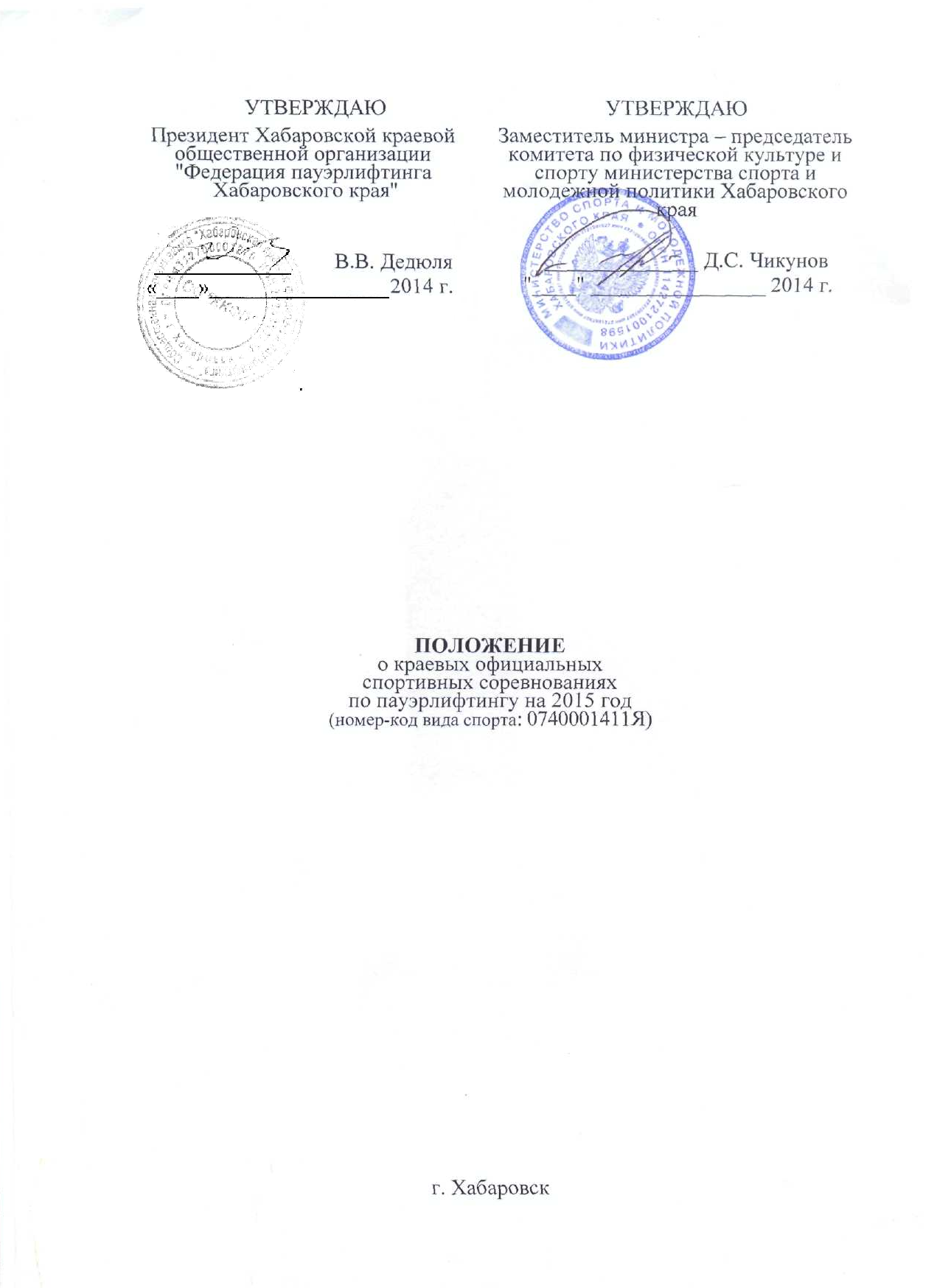 